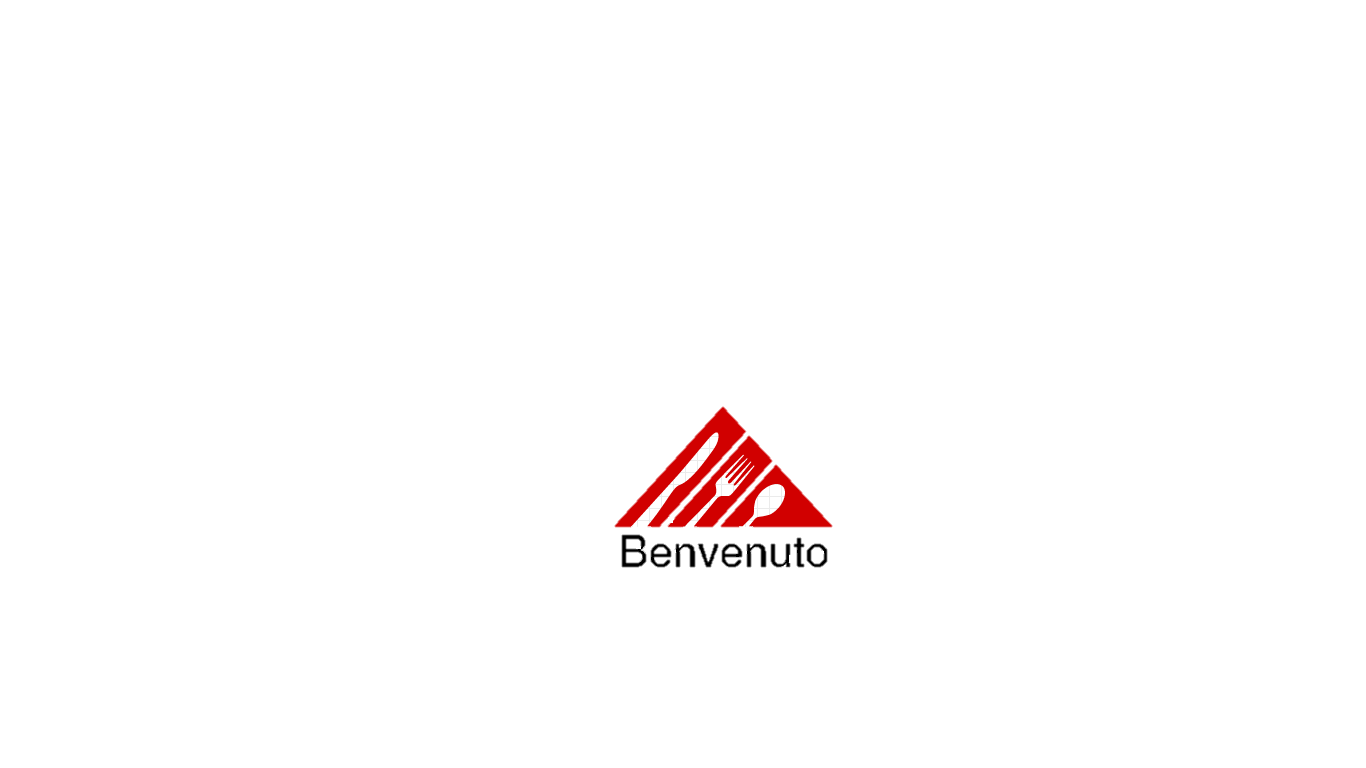 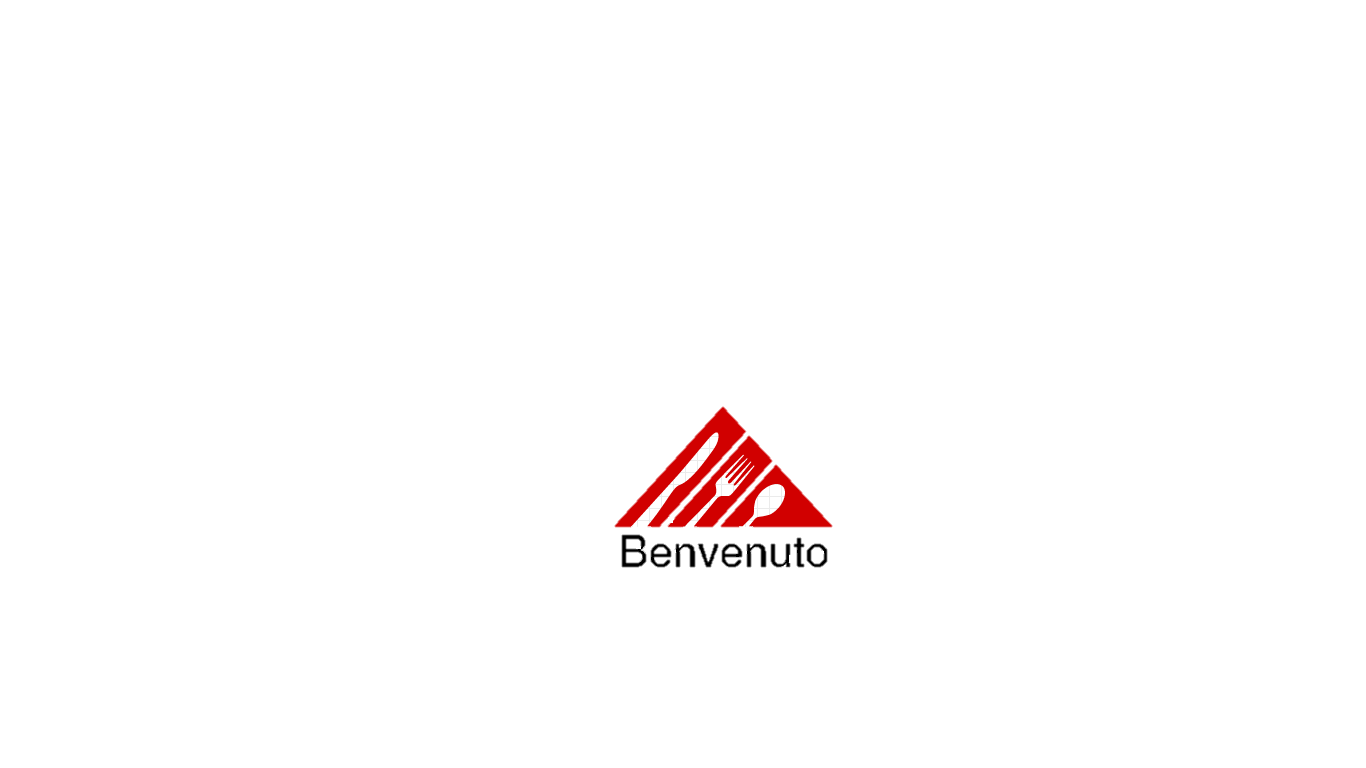 Breakfast Menu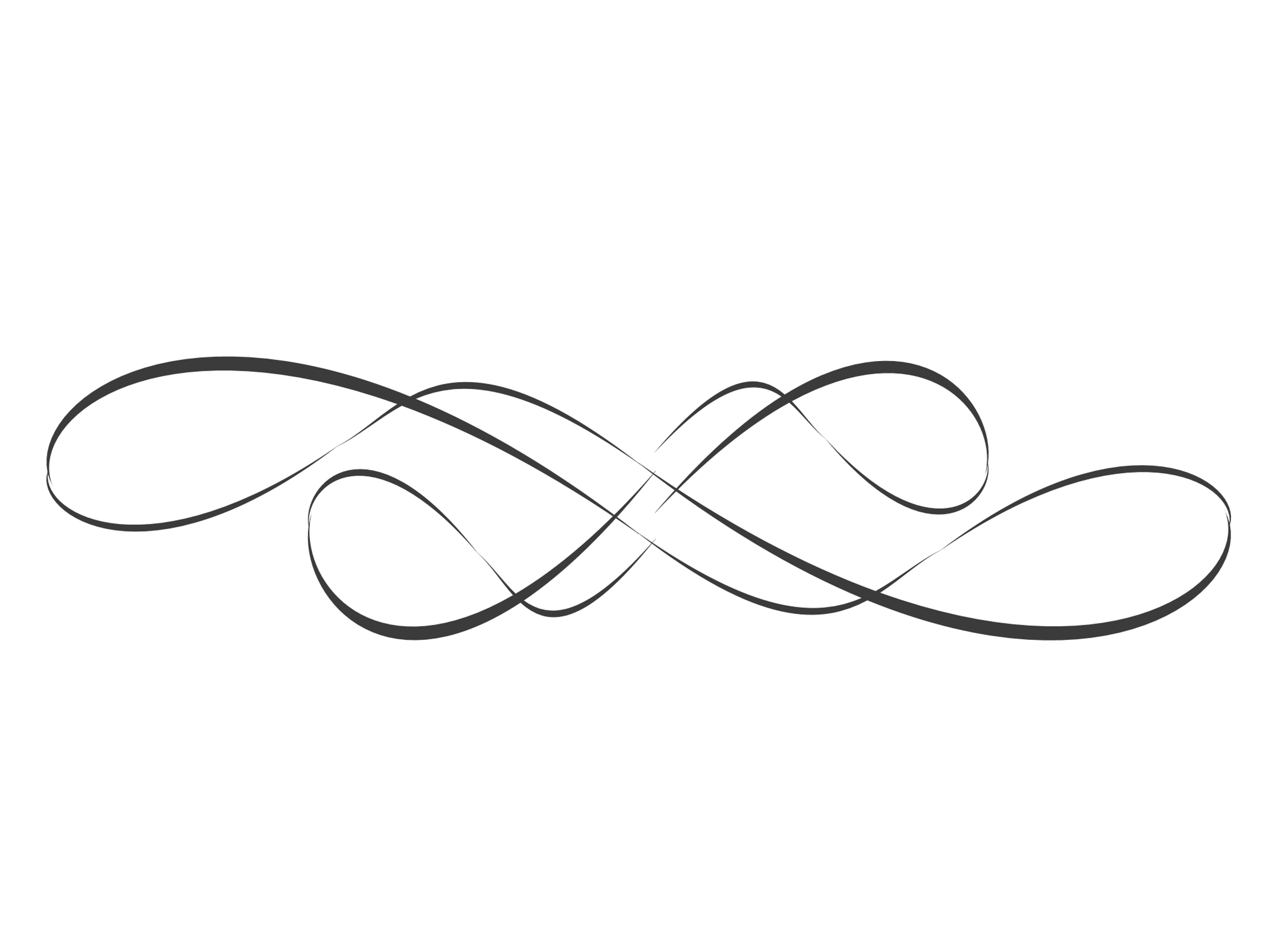 Saturday and Sunday- breakfast from 10:00am – 2:00pm* We accept cash, credit, debit and gift cards.Lunch MenuTuesday through Thursday – Lunch from 11:00am – 2:00pm* We accept cash, credit, debit and gift cards.Dinner MenuFriday and Saturday: 5:00pm – 12:00amSunday and Tuesday – Thursday: 5:00pm – 10:00pmWE ARE CLOSED MONDAYS* We accept cash, credit, debit and gift cards.